ДОДАТОК 1Мотиваційно- творча спрямованість особистостіКреативність педагогаПрофесійні здібності учителя до здійснення експериментальної діяльностіІндивідуальні риси особистості вчителя.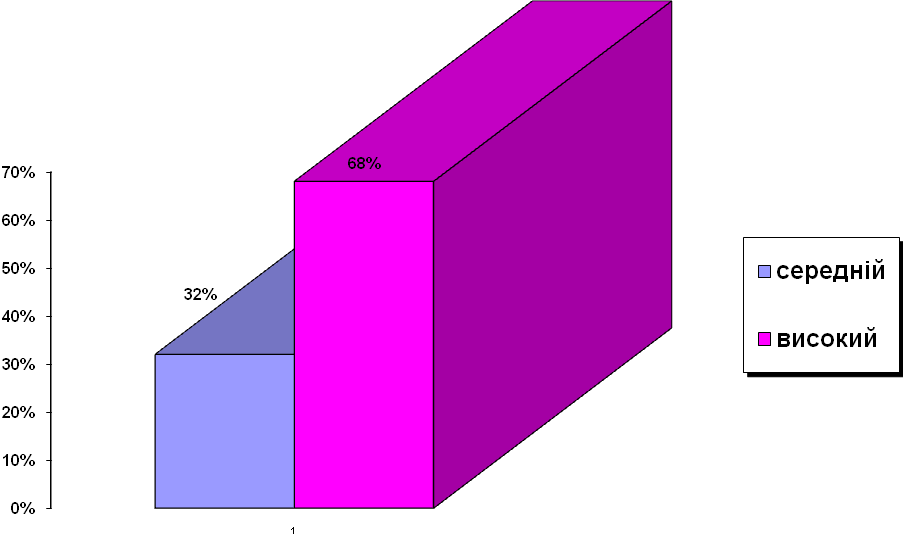 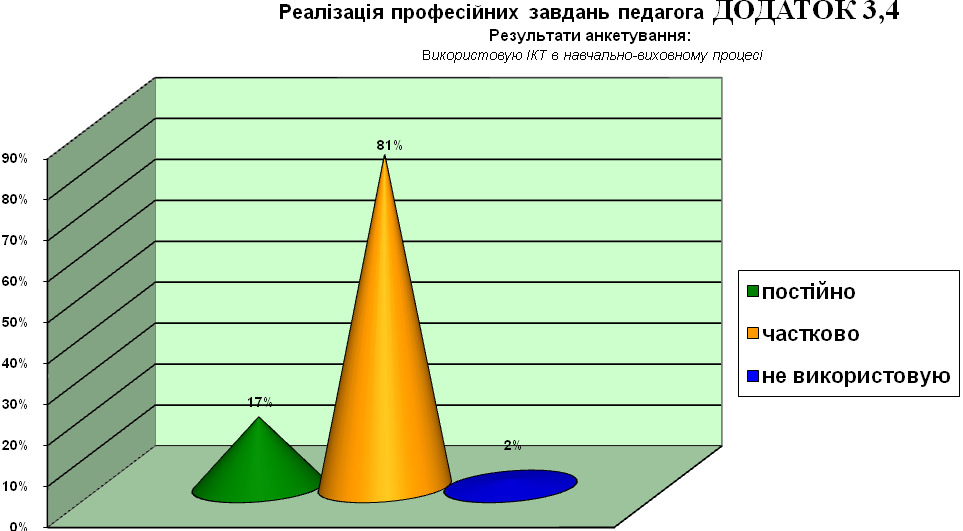 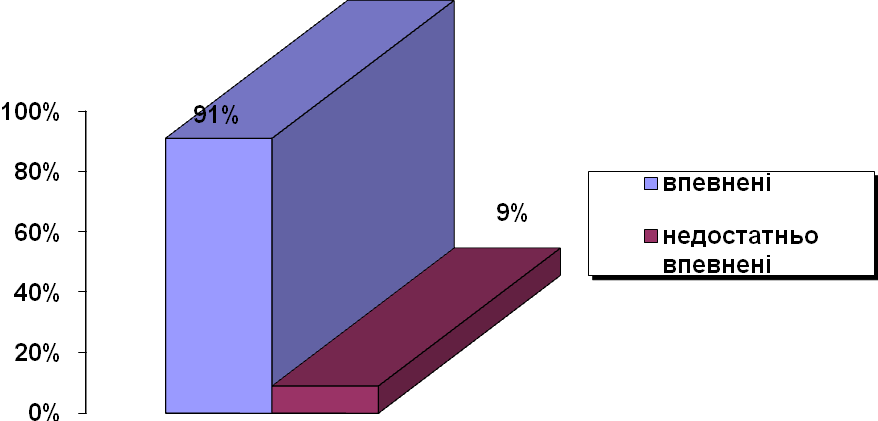 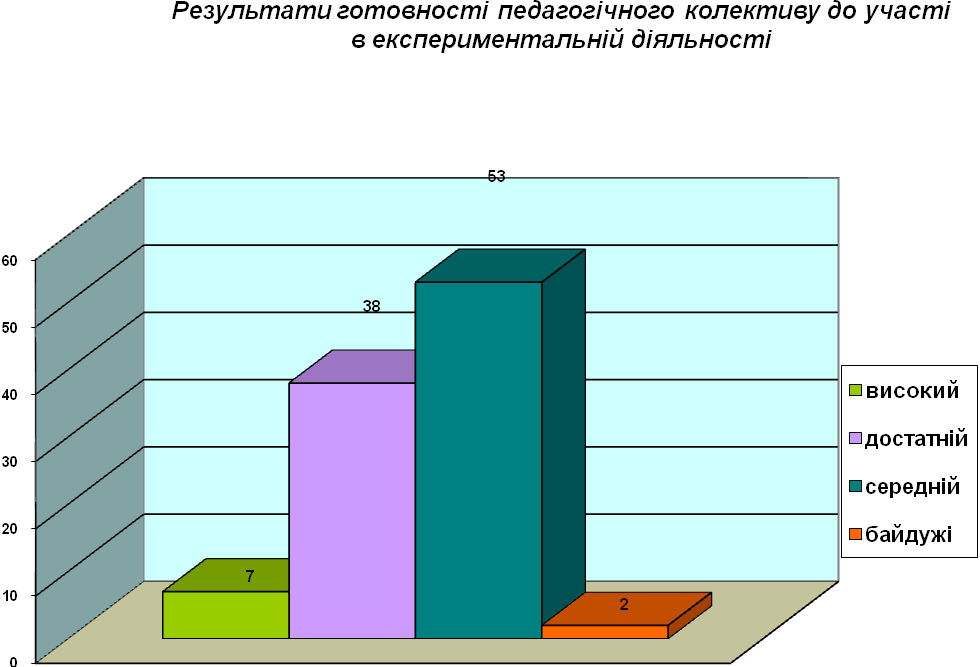 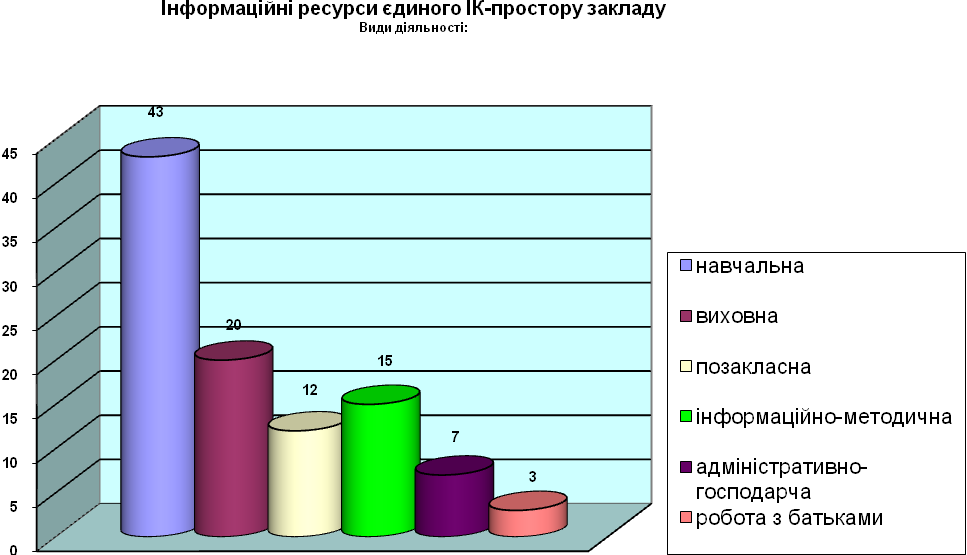 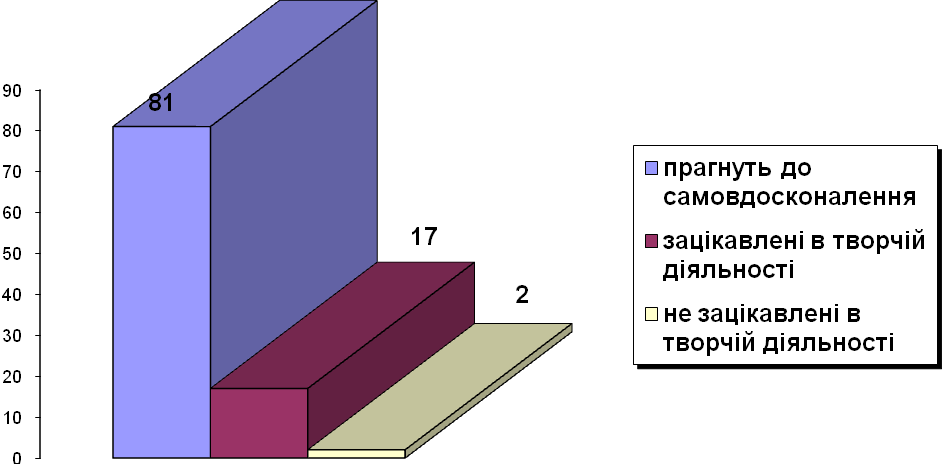 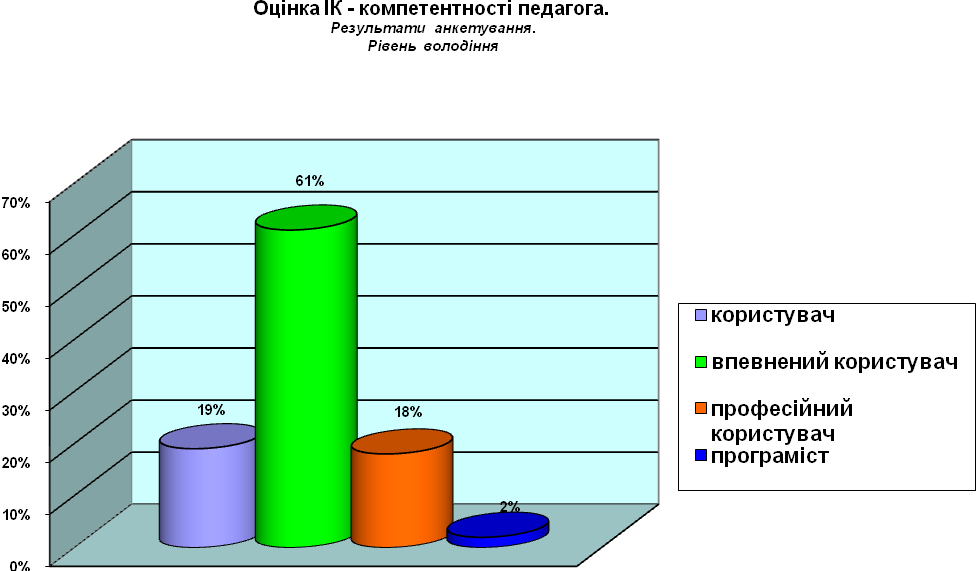 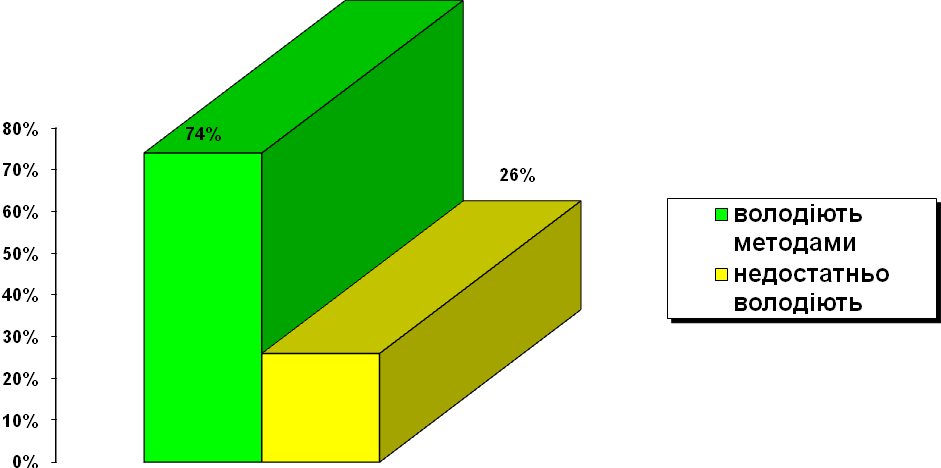 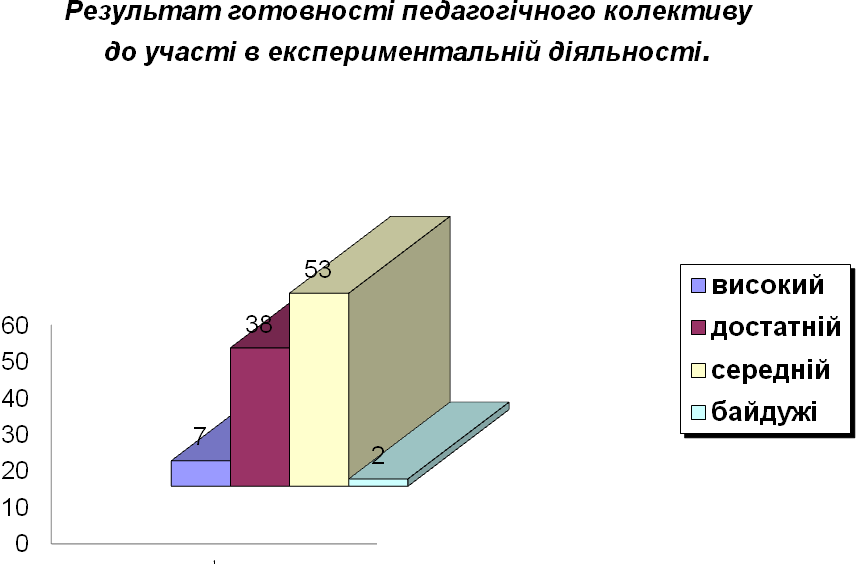 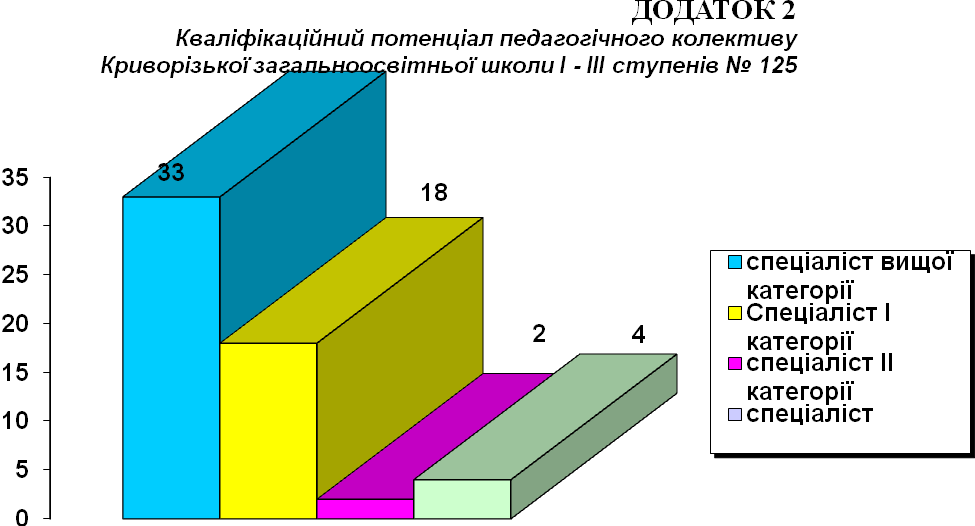 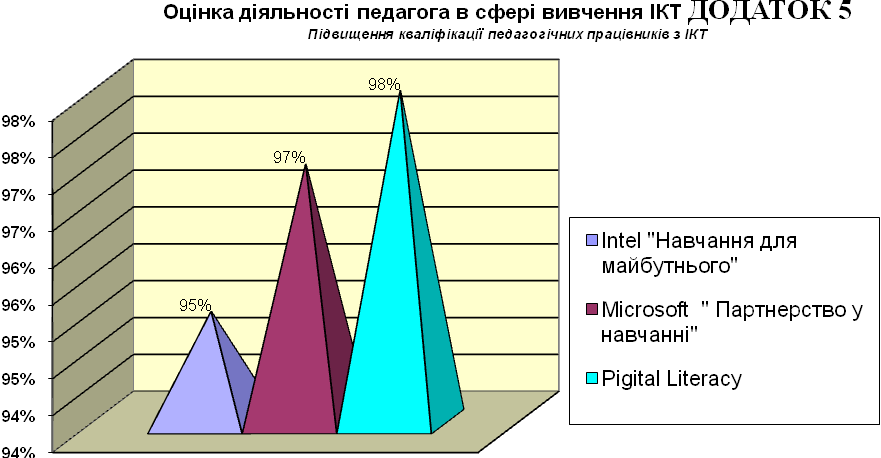 